Publicado en Barcelona el 03/10/2019 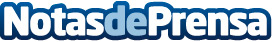 ASPY mostrará sus soluciones tecnológicas para PRL en el II Congreso PrevencionarEl Congreso tiene lugar los días 3 y 4 de octubre en el Centro de Exposiciones MEEU de Madrid. Entre las nuevas soluciones que serán presentadas por ASPY Innova destacan los Safety Tours, los mapas interactivos y la formación personalizada 360ºDatos de contacto:Press Corporate Com 910910446Nota de prensa publicada en: https://www.notasdeprensa.es/aspy-mostrara-sus-soluciones-tecnologicas-para Categorias: Nacional Madrid Eventos Seguros Recursos humanos Innovación Tecnológica http://www.notasdeprensa.es